Уважаемые коллеги!   Направляем  вам рекомендации по внесению изменений в Коллективные договора и другие локальные нормативные акты (Приложение№1).      С консультациями по вопросам трудового законодательства обращайтесь к правовому инспектору труда Профсоюза Корольковой О.М. по телефону 57-64-69, электронная почта prokaluga40@mail.ruПредседатель                                                         М.П.Пономарева Исполнитель : Королькова О.М.(4842-57-64-69)Приложение №1Рекомендации по внесению измененийв Коллективный Договор в соответствии с изменениями трудового законодательства и других нормативных правовых актов.Внести в Коллективный договор образовательной организации, принятый с учетом мнения   профсоюзной организации следующие дополнения и изменения:- п. Х.Х.ХХ. раздела Х Договора изложить в следующей редакции:«п.Х.Х.ХХ. Привлечение работодателем работников к сверхурочной работе допускается только с письменного согласия работника и компенсируется в соответствии с трудовым законодательством.Работодатель может привлекать работников к сверхурочным работам в соответствии со статьёй 99 ТК РФ только с предварительного согласия выборного органа первичной профсоюзной организации.К сверхурочной работе не допускаются беременные женщины, работники в возрасте до восемнадцати лет, другие категории работников в соответствии с ТК РФ и иными федеральными законами. А также беременные женщины не допускаются в служебные командировки, к работе в ночное время, выходные и нерабочие праздничные дни. Направление в служебные командировки, привлечение к сверхурочной работе, работе в ночное время, выходные и нерабочие праздничные дни женщин, имеющих детей в возрасте до трех лет, допускаются только с их письменного согласия и при условии, что это не запрещено им в соответствии с медицинским заключением, выданным в порядке, установленном федеральными законами и иными нормативными правовыми актами Российской Федерации. При этом женщины, имеющие детей в возрасте до трех лет, должны быть ознакомлены в письменной форме со своим правом отказаться от направления в служебную командировку, привлечения к сверхурочной работе, работе в ночное время, выходные и нерабочие праздничные дни.Гарантии, предусмотренные частью второй статьи 259 ТК РФ, предоставляются также работникам, имеющим детей-инвалидов, работникам, осуществляющим уход за больными членами их семей в соответствии с медицинским заключением, выданным в порядке, установленном федеральными законами и иными нормативными правовыми актами Российской Федерации, матерям и отцам, воспитывающим без супруга (супруги) детей в возрасте до четырнадцати лет, опекунам детей указанного возраста, родителю, имеющему ребенка в возрасте до четырнадцати лет, в случае, если другой родитель работает вахтовым методом, призван на военную службу по мобилизации или проходит военную службу по контракту, заключенному в соответствии с пунктом 7 статьи 38 Федерального закона от 28 марта 1998 года N 53-ФЗ "О воинской обязанности и военной службе", либо заключил контракт о добровольном содействии в выполнении задач, возложенных на Вооруженные Силы Российской Федерации, а также работникам, имеющим трех и более детей в возрасте до восемнадцати лет, в период до достижения младшим из детей возраста четырнадцати лет.»«п.Х.Х.ХХ. Одному из родителей (опекуну, попечителю) для ухода за детьми-инвалидами по его письменному заявлению предоставляются четыре дополнительных оплачиваемых выходных дня в месяц, которые могут быть использованы одним из указанных лиц либо разделены ими между собой по их усмотрению. Однократно в течение календарного года допускается использование до двадцати четырех дополнительных оплачиваемых выходных дней подряд в пределах общего количества неиспользованных дополнительных оплачиваемых выходных дней, право на получение, которых имеет один из родителей (опекун, попечитель) в данном календарном году. График предоставления указанных дней в случае использования более четырех дополнительных оплачиваемых дней подряд согласовывается работником с работодателем. Оплата каждого дополнительного выходного дня производится в размере среднего заработка и порядке, который устанавливается федеральными законами. Порядок предоставления указанных дополнительных оплачиваемых выходных дней устанавливается Правительством Российской Федерации.»«п.Х.Х.ХХ. Ежегодный основной удлиненный оплачиваемый отпуск продолжительностью 56 к.д. предоставляется педагогическим работникам ДОУ (групп в общеобразовательных учреждениях), работающим с обучающимися с ОВЗ, а также нуждающимися в длительном лечении.»«п.Х.Х.ХХ. В соответствии с п.3. ст. 46 Федерального закона от 24.062023 №385 –ФЗ «Об образовании» лица, обучающиеся по образовательным программам высшего образования по специальностям и направлениям подготовки "Образование и педагогические науки" и успешно прошедшие промежуточную аттестацию не менее чем за три года обучения, допускаются к занятию педагогической деятельностью по основным общеобразовательным программам.» «п.Х.Х.ХХ. В соответствии с п.3.1. ст. 46 Федерального закона от 19.06.2020 №165 –ФЗ «Об образовании» совершеннолетние лица, обучающиеся по образовательным программам среднего профессионального образования по специальностям, входящим в укрупненную группу специальностей "Образование и педагогические науки", и успешно прошедшие промежуточные аттестации, в последний год обучения допускаются к занятию педагогической деятельностью по образовательным программам дошкольного образования и начального общего образования. Работа в СОШ И ДОУ.«п.Х.Х.ХХ. В соответствии с п.4. ст. 46 Федерального закона от 05.12.2022 №498 –ФЗ «Об образовании» к занятию педагогической деятельностью по дополнительным общеобразовательным программам допускаются лица, обучающиеся по образовательным программам высшего образования по специальностям и направлениям подготовки, соответствующим направленности дополнительных общеобразовательных программ, и успешно прошедшие промежуточную аттестацию не менее чем за два года обучения. Соответствие образовательной программы высшего образования направленности дополнительной общеобразовательной программы определяется работодателем. Работа в допобразовании.»В Коллективный Договор следует включить специальный раздел, касающийся особенностей регулирования труда отдельных категорий работников:  «  - дополнить Договор разделом, например, XΙΙ. в следующей редакции: «XΙΙ. Особенности обеспечения трудовых прав работников, призванных на военную службу по мобилизации или поступивших на военную службу по контракту либо заключивших контракт о добровольном содействии в выполнении задач, возложенных на Вооруженные Силы Российской Федерации.12.1. Согласно ст.351.7 ТК РФ (ФЗ от 07.10.2022 №376-ФЗ) в случае призыва работника на военную службу по мобилизации или заключения им контракта в соответствии с пунктом 7 статьи 38 Федерального закона от 28 марта 1998 года N 53-ФЗ «О воинской обязанности и военной службе» либо контракта о добровольном содействии в выполнении задач, возложенных на Вооруженные Силы Российской Федерации, действие трудового договора, заключенного между работником и работодателем, приостанавливается на период прохождения работником военной службы или оказания им добровольного содействия в выполнении задач, возложенных на Вооруженные Силы Российской Федерации.12.2. Работодатель на основании заявления работника издает приказ о приостановлении действия трудового договора. К заявлению работника прилагается копия повестки о призыве на военную службу по мобилизации или уведомление федерального органа исполнительной власти о заключении с работником контракта о прохождении военной службы в соответствии с пунктом 7 статьи 38 Федерального закона от 28 марта 1998 года N 53-ФЗ «О воинской обязанности и военной службе» либо контракта о добровольном содействии в выполнении задач, возложенных на Вооруженные Силы Российской Федерации. Указанное уведомление предоставляется федеральным органом исполнительной власти, с которым работник заключил соответствующий контракт.12.3. В период приостановления действия трудового договора, стороны трудового договора приостанавливают осуществление прав и обязанностей, установленных трудовым законодательством и иными нормативными правовыми актами, содержащими нормы трудового права, локальными нормативными актами, а также прав и обязанностей, вытекающих из условий коллективного договора, соглашений, трудового договора, за исключением прав и обязанностей, установленных настоящей статьей.12.4. В период приостановления действия трудового договора за работником сохраняется место работы (должность). В этот период работодатель вправе заключить с другим работником срочный трудовой договор на время исполнения обязанностей отсутствующего работника по указанному месту работы (должности).Работодатель не позднее дня приостановления действия трудового договора обязан выплатить работнику заработную плату и причитающиеся ему выплаты в полном объеме за период работы, предшествующий приостановлению действия трудового договора.На период приостановления действия трудового договора в отношении работника сохраняются социально-трудовые гарантии, право на предоставление которых он получил до начала указанного периода (дополнительное страхование работника, негосударственное пенсионное обеспечение работника, улучшение социально-бытовых условий работника и членов его семьи). Период приостановления действия трудового договора в соответствии с настоящей статьей засчитывается в трудовой стаж работника, а также в стаж работы по специальности (за исключением случаев досрочного назначения страховой пенсии по старости).12.5. Действие трудового договора возобновляется в день выхода работника на работу. Работник обязан предупредить работодателя о своем выходе на работу не позднее, чем за три рабочих дня.Работник в течение шести месяцев после возобновления в соответствии с настоящей статьей действия трудового договора имеет право на предоставление ему ежегодного оплачиваемого отпуска в удобное для него время независимо от стажа работы у работодателя.Расторжение по инициативе работодателя трудового договора с работником в период приостановления действия трудового договора не допускается, за исключением случаев ликвидации организации либо прекращения деятельности индивидуальным предпринимателем, а также истечения в указанный период срока действия трудового договора, если он был заключен на определенный срок.12.6. В случае, если работник не вышел на работу по истечении трех месяцев после окончания прохождения им военной службы по мобилизации или военной службы по контракту, заключенному в соответствии с пунктом 7 статьи 38 Федерального закона от 28 марта 1998 года N 53-ФЗ «О воинской обязанности и военной службе», либо после окончания действия заключенного им контракта о добровольном содействии в выполнении задач, возложенных на Вооруженные Силы Российской Федерации, расторжение трудового договора с работником осуществляется по инициативе работодателя по основанию, предусмотренному пунктом 13.1 части первой статьи 81 настоящего Кодекса. Федеральный орган исполнительной власти, с которым работник заключил соответствующий контракт, обязан информировать работодателя о дате окончания прохождения работником военной службы по контракту, заключенному в соответствии с пунктом 7 статьи 38 Федерального закона от 28 марта 1998 года N 53-ФЗ «О воинской обязанности и военной службе», или о дате окончания действия заключенного работником контракта о добровольном содействии в выполнении задач, возложенных на Вооруженные Силы Российской Федерации.Период приостановления трудового договора засчитывается в отпускной стаж (ч.1. статьи 121 ТК РФ).12.7. Родителю, имеющему ребенка в возрасте до четырнадцати лет, в случае, если другой родитель призван на военную службу по мобилизации или проходит военную службу по контракту, допускается направление в служебные командировки, привлечение к сверхурочной работе, работе в ночное время, выходные и нерабочие праздничные дни только с их письменного согласия и при условии, что это не запрещено им в соответствии с медицинским заключением.12.8. При сокращении численности или штата работников, родитель, имеющий ребенка до восемнадцати лет, в случае, если другой родитель призван на военную службу по мобилизации или проходит военную службу по контракту, заключенному в соответствии с пунктом 7 статьи 38 Федерального закона от 28 марта 1998 года N 53-ФЗ "О воинской обязанности и военной службе", либо заключил контракт о добровольном содействии в выполнении задач, возложенных на Вооруженные Силы Российской Федерации, имеет преимущественное право на оставление на работе.12.9. Работодатель обеспечивает дополнительные меры поддержки: 12.9.1. для работников призванных на военную службу по мобилизации или поступивших на военную службу по контракту либо заключивших контракт о добровольном содействии в выполнении задач, возложенных на Вооруженные Силы Российской Федерации:- оказание материальной помощи в случае призыва работника на военную службу по мобилизации или поступления на военную службу по контракту либо заключения контракта о добровольном содействии в выполнении задач, возложенных на Вооруженные Силы Российской Федерации.12.9.2. для демобилизованных работников по месту работы: - преимущественное право на оставление на работе при проведении мероприятий по сокращению численности или штата работников; - оказание материальной помощи в случае ранения (для компенсации лечения, протезов, психолога и т.д.);- предоставление дополнительного оплачиваемого отпуска демобилизованным гражданам для прохождения восстановительных процедур (в т.ч. медицинских) продолжительностью 5 календарных дней; 12.9.3. для членов семей мобилизованных граждан по месту их работы: - оказание бесплатной психологической и юридической помощи; - предоставление очередного оплачиваемого отпуска в удобное для членов семей мобилизованных граждан время; - проведение совместных корпоративных мероприятий для членов семей демобилизованных граждан и др.»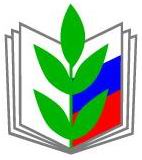 ОБЩЕРОССИЙСКИЙ ПРОФСОЮЗ ОБРАЗОВАНИЯКАЛУЖСКАЯ ОБЛАСТНАЯ ОРГАНИЗАЦИЯ ПРОФЕССИОНАЛЬНОГО СОЮЗА РАБОТНИКОВ НАРОДНОГО ОБРАЗОВАНИЯ И НАУКИ РОССИЙСКОЙ ФЕДЕРАЦИИ(КАЛУЖСКАЯ ОБЛАСТНАЯ ОРГАНИЗАЦИЯ ОБЩЕРОССИЙСКОГО ПРОФСОЮЗА ОБРАЗОВАНИЯ)248600, г. Калуга, ул. Ленина, д. 81, каб. 460
тел.: +7(4842)57-41-13, http://www.eseur.ru/kaluga/, e-mail: prokaluga40@mail.ruОКПО 02621918  ОГРН 1024000000342, ИНН/КПП 4027022626/402701001Председателям ТОППредседателям ППОПредседателям ТОППредседателям ППО                   12.02. 2024 г. № 17На № ________ от ________________Председателям ТОППредседателям ППО